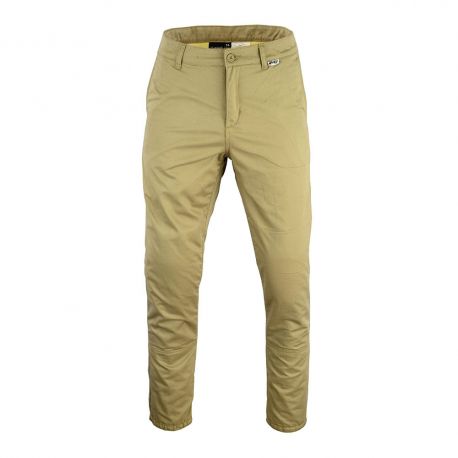 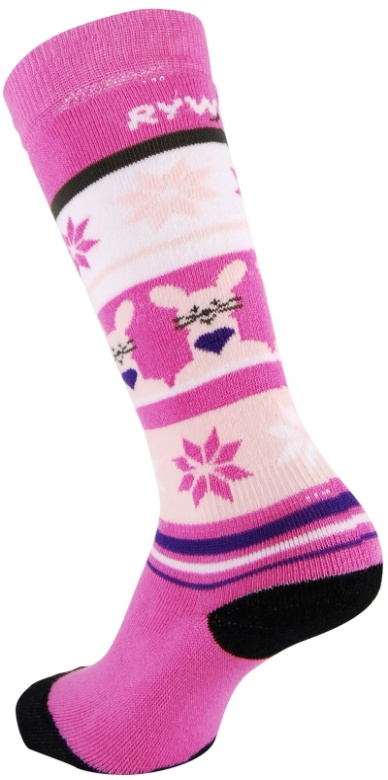 pantalonchaussette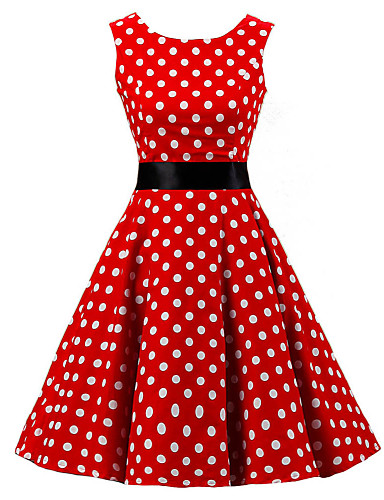 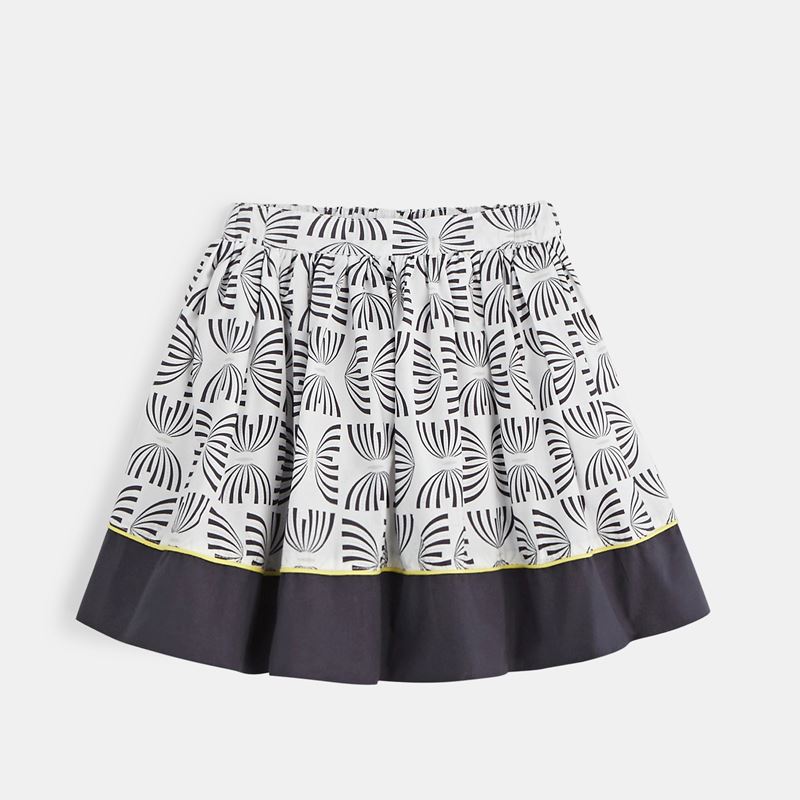 robejupe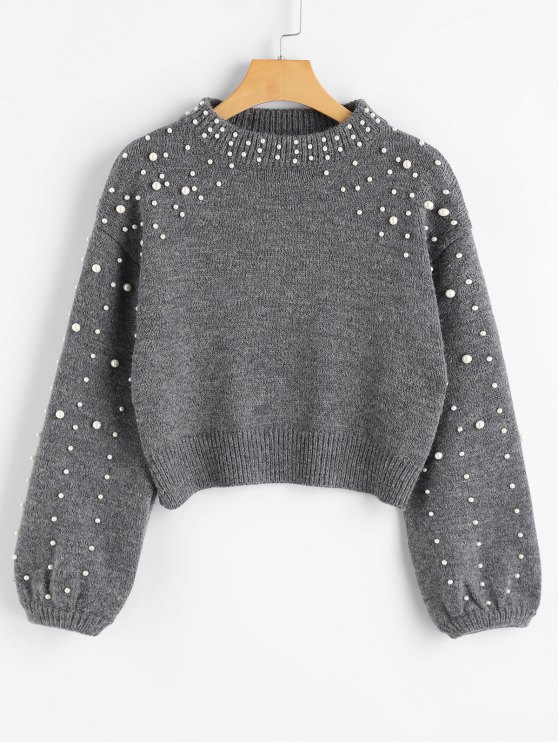 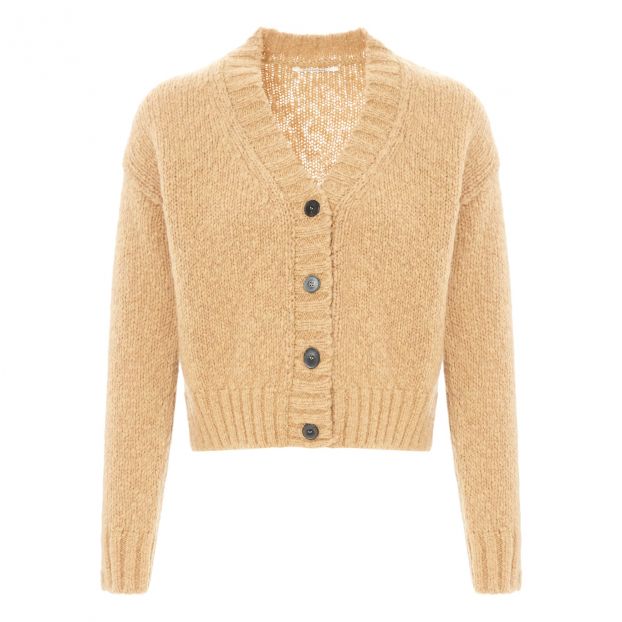 pullgilet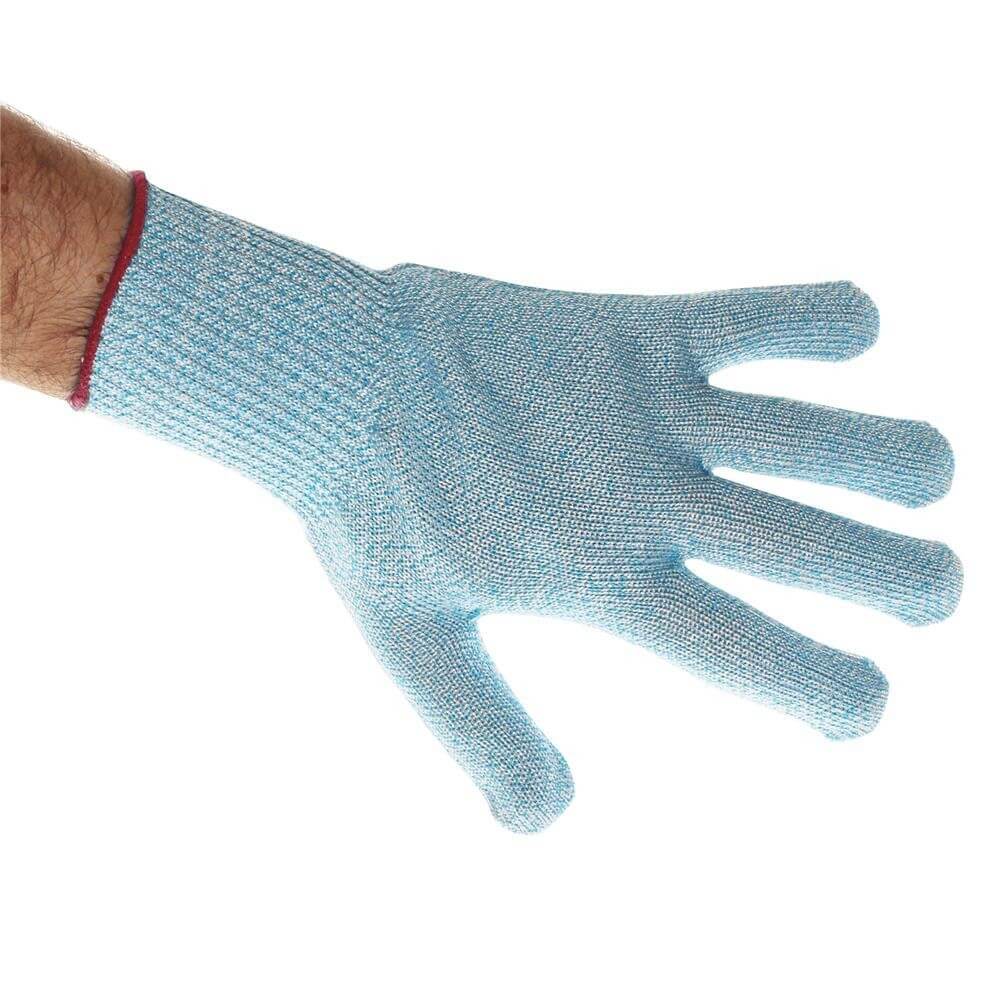 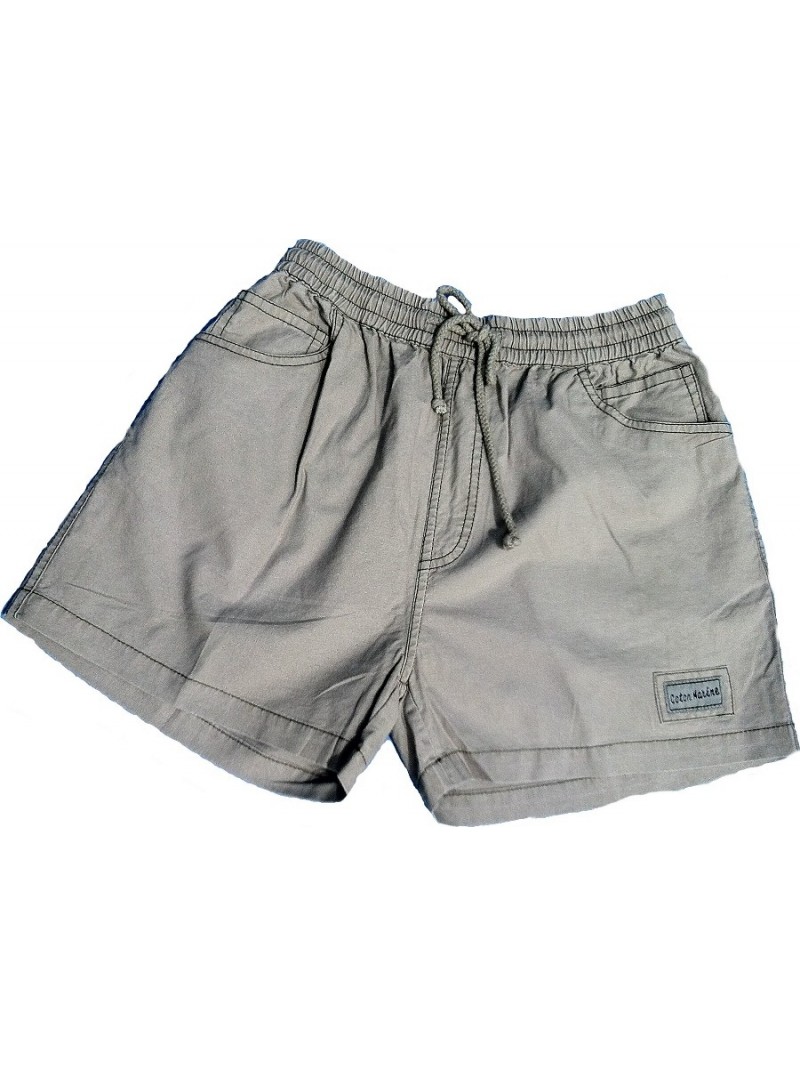 gantshort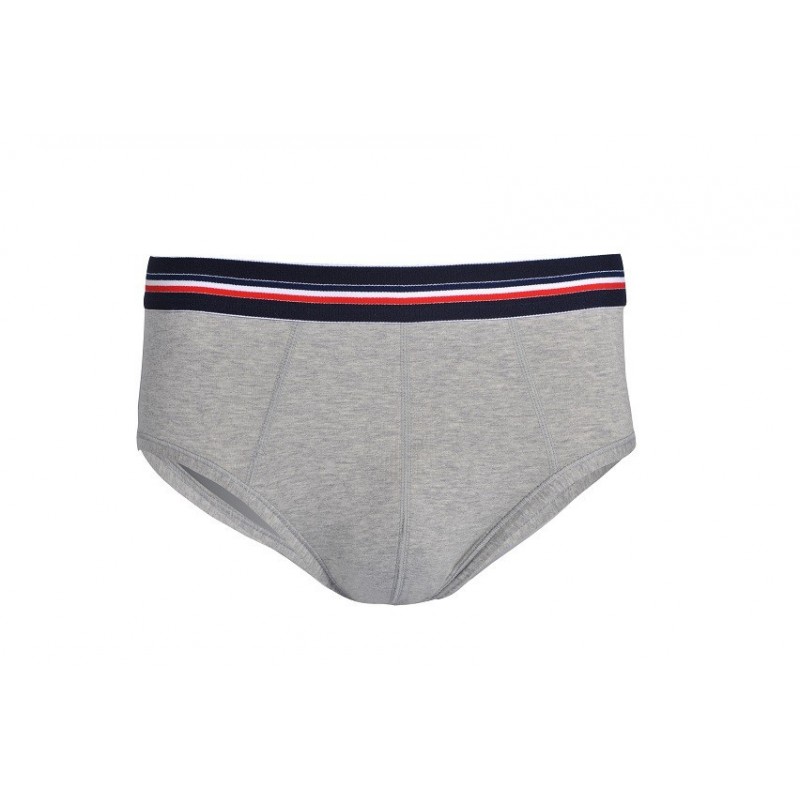 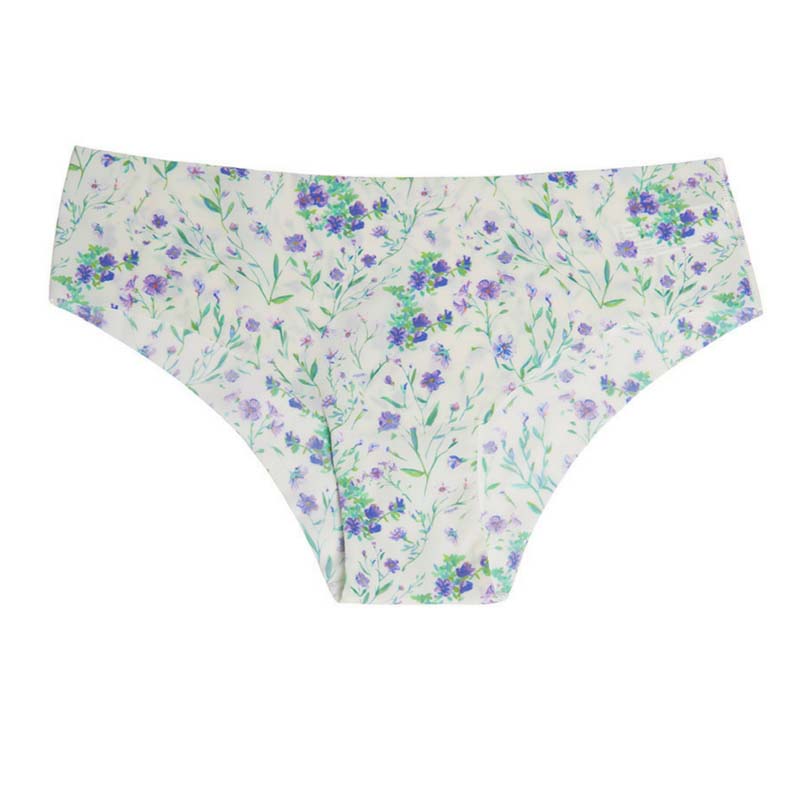 slipculotte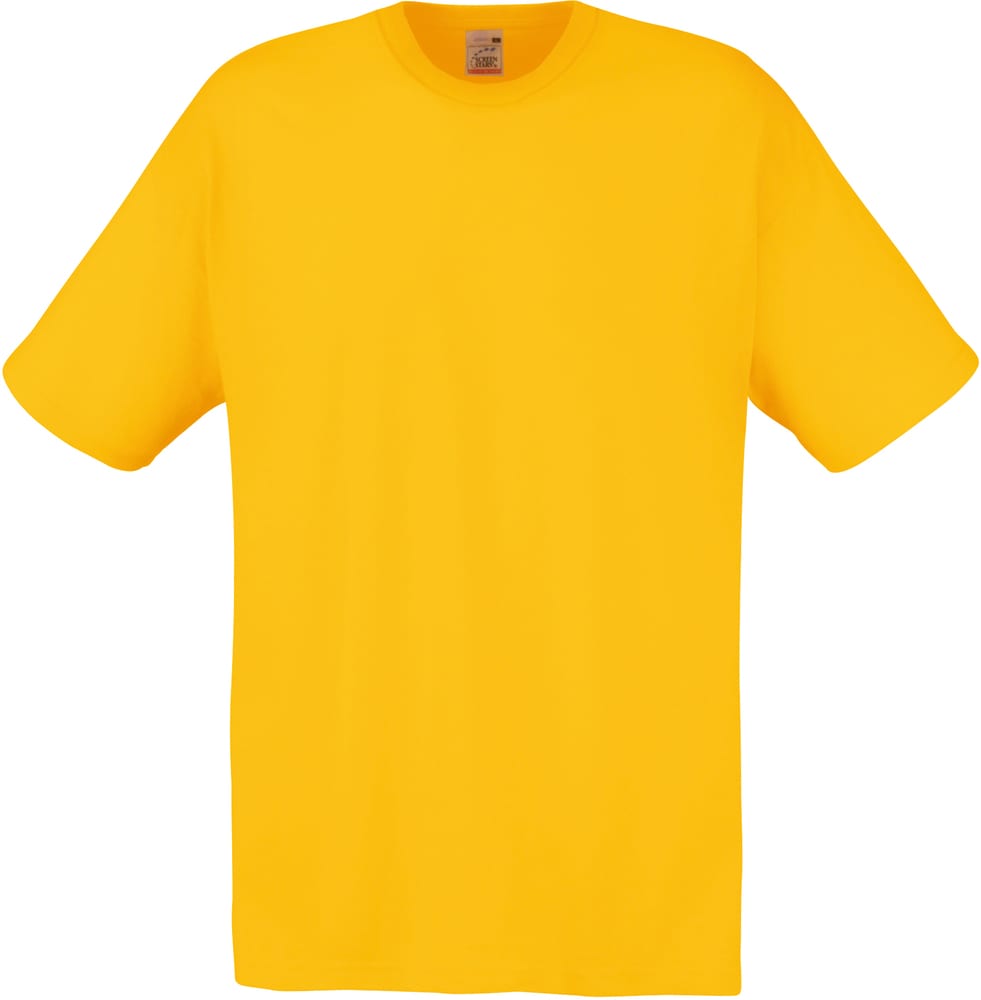 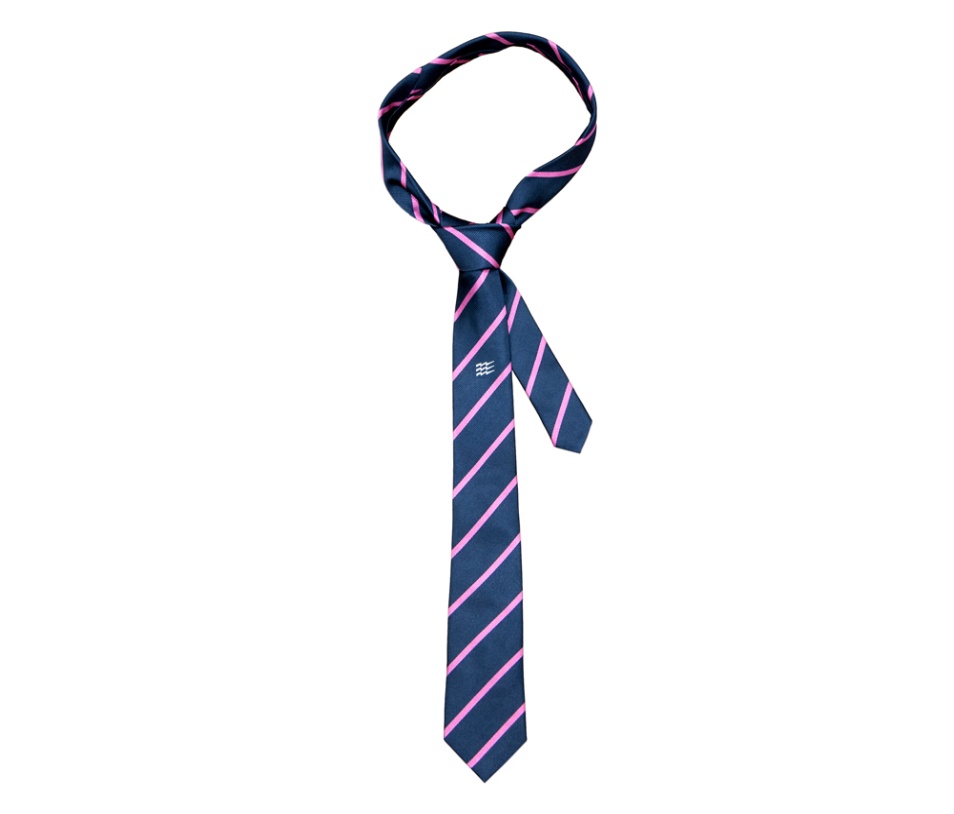 ti-shirtcravate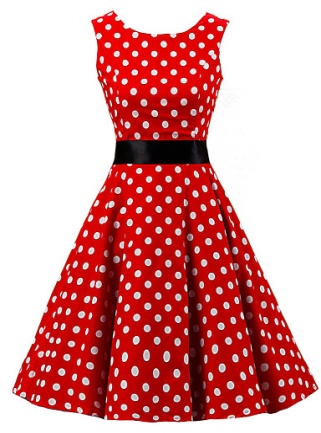 les habits